CURRICULUM VITAE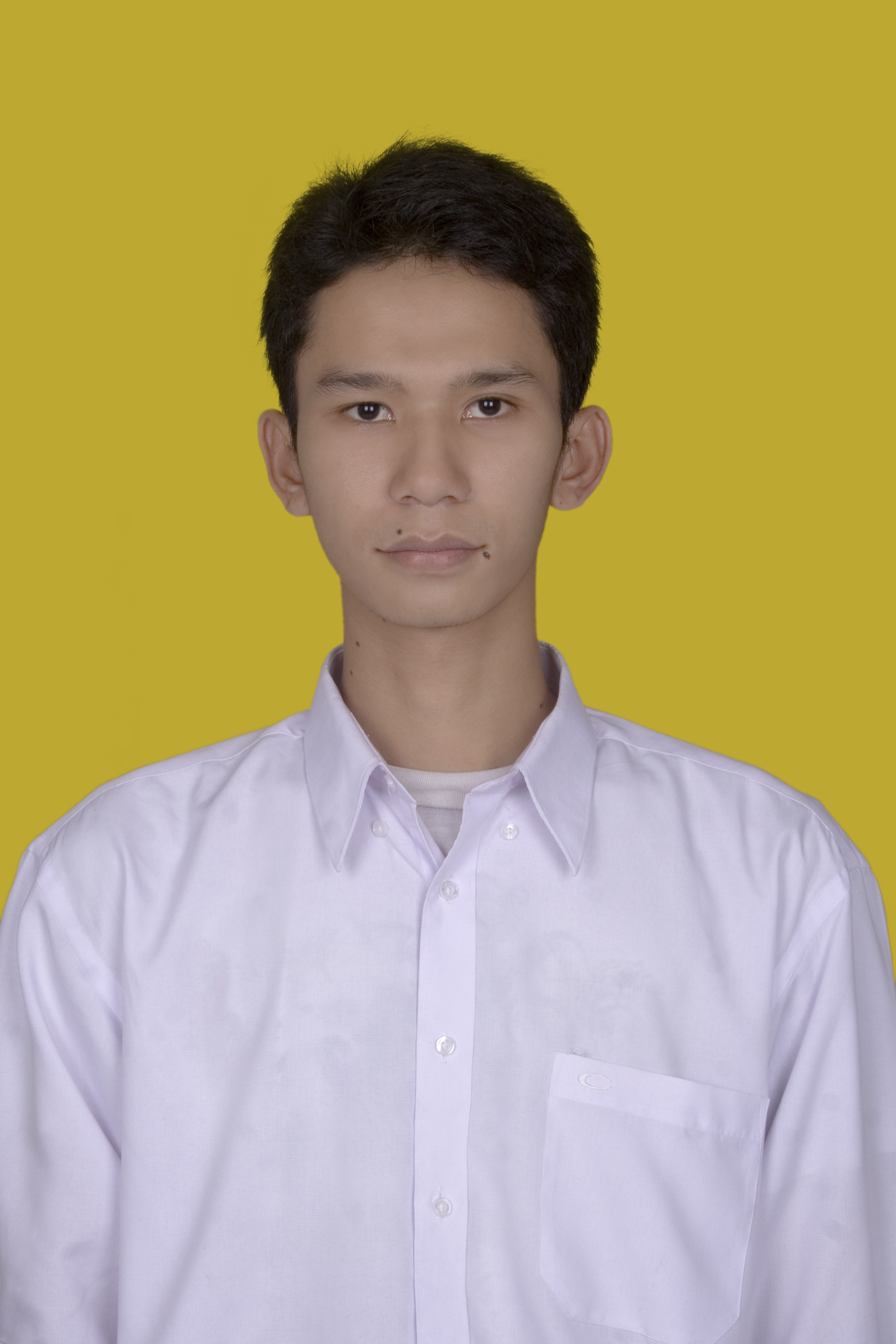 Personal DetailsSex Sex Male Male Place, date of birthPlace, date of birthPati, Oct 04th 1987Pati, Oct 04th 1987StatusStatusMarried Married ReligionReligionIslam Islam Nationality Nationality IndonesiaIndonesiaAddressAddressTerban GK V/528 Gondokusuman, YogyakartaTerban GK V/528 Gondokusuman, YogyakartaLiving AddressLiving AddressJl.Maguwo 124, Banguntapan, BantulJl.Maguwo 124, Banguntapan, BantulContact PersonContact PersonHP: 085643086009HP: 085643086009E-mailE-mailcandraaji@gmail.comcandraaji@gmail.comEducationEducationFormal Education
University Education(2013 - Now)(2005 - 2008)Formal Education
University Education(2013 - Now)(2005 - 2008)STMIK AMIKOM YOGYAKARTAMajoring in Information SystemGadjah Mada UniversityMatematics and Science FacultyMajoring in Computer and Information SystemSTMIK AMIKOM YOGYAKARTAMajoring in Information SystemGadjah Mada UniversityMatematics and Science FacultyMajoring in Computer and Information SystemSenior High School(2002 – 2005)Senior High School(2002 – 2005)SMA N 1 PatiSMA N 1 PatiJunior High School(1999 – 2002)Junior High School(1999 – 2002)SLTP N 1 JakenanSLTP N 1 JakenanElementary School(1993 – 1999)Elementary School(1993 – 1999)SD N 01 TrimulyoSD N 01 TrimulyoWork ExperienceWork ExperienceMay 2009 – January 2011May 2009 – January 2011Civil Servant in Yogyakarta Regional Goverment as Staff Service, Information and Complaints ( Front Liner)Civil Servant in Yogyakarta Regional Goverment as Staff Service, Information and Complaints ( Front Liner)January 2011 – Until NowJanuary 2011 – Until NowCivil Servant in Yogyakarta Regional Goverment as Sub Division of Finance, Administration and Reporting DataCivil Servant in Yogyakarta Regional Goverment as Sub Division of Finance, Administration and Reporting DataSeptember  2014 – january 2015September  2014 – january 2015Laboratory Assistant on Multimedia Major of STMIK AMIKOM YOGYAKARTALaboratory Assistant on Multimedia Major of STMIK AMIKOM YOGYAKARTAOther InformationOther InformationEnglish CourseEnglish Course-Expert Level in IP (Integrated Program) Jogja English Dormitory-Grade 4 in English for Active Communication ELTI (English Language Training International)-Expert Level in IP (Integrated Program) Jogja English Dormitory-Grade 4 in English for Active Communication ELTI (English Language Training International)Computer SkillComputer SkillMicrosoft Office, Adobe Photoshop, Adobe After Effect, Adobe Premier Pro, Adobe AuditionMicrosoft Office, Adobe Photoshop, Adobe After Effect, Adobe Premier Pro, Adobe AuditionLanguagePortofolioLanguagePortofolioEnglish (active), Indonesia, JavaneseCompany Profile Video of Muria CorporationMusic Video Package of Charmin 2015 AMIKOMEnglish (active), Indonesia, JavaneseCompany Profile Video of Muria CorporationMusic Video Package of Charmin 2015 AMIKOMReferenceReferenceAvailable upon requestAvailable upon request